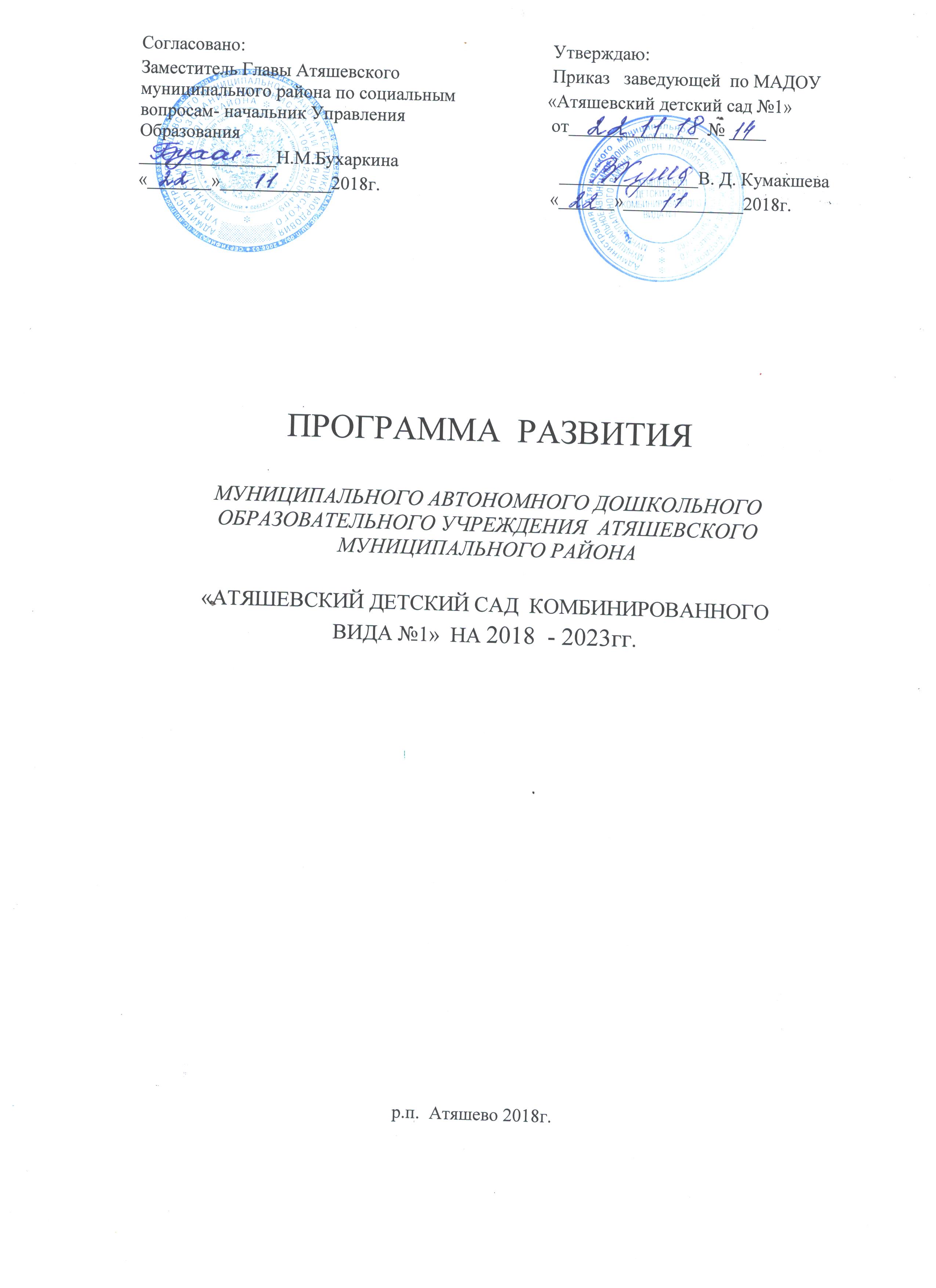 СОДЕРЖАНИЕ:Паспорт программы развития  Информационная справкаАнализ реализации программы развитияПроблемно-ориентированный анализ деятельности    ДОУ Цель и задачи программы развитияКонцепция развития  МАДОУ «Атяшевский детский сад комбинированного вида №1»Модель выпускникаСтруктура обновленного образовательного процесса Условия реализации программы развитияФормы сотрудничества с семьейСоздание предметно-развивающей средыПреемственность в работе ДОУ и школы План работы педагогического коллектива по реализации программыразвитияМеханизмы  реализации программы  Организационная структура управленияЭтапы реализации программы Критерии реализации программы развитияОжидаемые  конечные результаты реализации программы развитияДОУ Список литературыПаспорт программы развитияИнформационная справка     МАДОУ  «Атяшевский детский сад комбинированного вида№1» является автономным дошкольным образовательным учреждением Атяшевского муниципального района Республики Мордовия  и располагается по адресу:  РМ, р.п. Атяшево, ул. Ленина, д.32Б Телефон: 2-22-99.Детский сад функционирует с 1973 года.        МАДОУ «Атяшевский детский сад комбинированного вида №1» - отдельно стоящее здание. Рядом с ДОУ расположены: ГБУЗ РМ «Атяшевская районная больница», МБОУ «ПСШ №1», МБОУ ДОД «Атяшевская ДЮСШ», МБОУ ДОД «Атяшевский Дом детского творчества», МБУК «Атяшевский районный краеведческий музей», «Центр духовной культуры». Это создаёт благоприятные возможности по организации физкультурно-оздоровительной, коррекционной, патриотической  работы, осуществлению сотрудничества с педагогическими коллективами.ДОУ имеет статус юридического лица, осуществляет свою деятельность в соответствии с законодательством  РФ, имеет лицензию на образовательную деятельность. Фактическая наполняемость   составляет 219  детей.Детский сад работает в режиме пятидневной рабочей недели с  12 часовым пребыванием детей.     В ДОУ функционирует 11 групп: 10- общеразвивающих, 1- коррекционная для детей с нарушениями речи.  Имеется  музыкальный и физкультурный залы, методический кабинет с детской   литературой, медицинский кабинет, кабинет  учителя- логопеда. Участок озеленён, есть веранды и разнообразные игровые комплексы, песочницы, разбиты цветники.Кадровый состав ДОУ     В ДОУ работают педагоги с высоким уровнем квалификации, регулярно повышающие свой профессионализм, получая высшее  профессиональное образование в учебных заведениях города Саранска Республики Мордовия, на курсах повышения квалификации и профессиональной переподготовки в ГБУ ДПО « Мордовский республиканский институт  образования», на заседаниях методических объединений, участвуя в конкурсах  международного, общероссийского, регионального и районного уровней, занимаясь самообразованием.Воспитательно-образовательную работу в ДОУ ведут педагоги, имеющие среднее   и высшее  педагогическое образование:заведующий – 1,старший воспитатель – 1,учитель-логопед – 1,музыкальный руководитель – 2,воспитатель – 22,инструктор по физической культуре-1По образованию:   высшее образование– 21 педагогов,среднее – специальное  – 6 педагогов,По аттестации:     высшая - 6,1 квалификационная категория – 20не имеют аттестации -1.Методическое и материальное обеспечениепедагогического процесса     Уровень состояния материально-технической базы МАДОУ «Атяшевский детский сад комбинированного вида №1» ежегодно поднимается и приближается к соответствию педагогическим требованиям, современному уровню образования и санитарным нормам. Все базисные компоненты предметно- развивающей среды ДОУ стремятся к оптимальности и обеспечивают хороший уровень физического, эстетического, познавательного и социального развития детей. Это такие зоны, как:·   музыкальный зал;.    физкультурный зал;·    логопедический кабинет;·    методический кабинет;·    групповые помещения.      Оформление этих компонентов, их оснащение обеспечивают возможность организации в нашем детском саду разнообразных видов детской деятельности. Кроме того, имеются и содержатся в соответствующем состоянии хозяйственно-бытовые помещения:·   овощехранилище;·    прачечная, ·    пищеблок;·    бельевой склад;·    медицинский кабинет с изолятором;·    автономная газовая котельная.Это способствует лучшей организации жизни детей в детском саду.Общеобразовательная программа:групповые помещения (11)зал для музыкальных занятий (фортепиано, музыкальный центр, магнитофон, медиапроектор, детские музыкальные  и народные инструменты);                                     зал для физкультурных занятий (спортивное оборудование, инвентарь для спортивных игр);спортивная площадка  (полоса препятствий, сектор для метания, разновысокий турник).методический кабинет (библиотека педагогической и методической литературы, библиотека периодических изданий, пособия для занятий, опыт работы педагогов, материалы консультаций, семинаров, семинаров-практикумов, демонстрационный, раздаточный материал для занятий с детьми, иллюстрационный материал, изделия народных промыслов, скульптуры малых форм, игрушки, муляжи, гербарии, коллекции растений, грибов)Коррекционная программа:логопедический кабинет  (мебель, зеркало, дидактические игры и пособия)          Организация развивающей предметно-пространственной среды.     Развивающая предметно-пространственная среда в учреждении представляет собой систему условий, обеспечивающая всю полноту развития детской деятельности и личности ребенка. Она включает ряд базовых компонентов, необходимых для полноценного физического, художественно-эстетического, познавательного, речевого и социально-личностного развития детей.      В детском саду к ним относятся экологические природные объекты, физкультурно-игровые и оздоровительные сооружения, предметно-игровая среда в группах, игротека и видеотека, музыкально-театральная среда. В групповых помещениях оборудованы центры для организации разнообразной детской деятельности (как самостоятельной, так и совместной с воспитателем).      На территории детского сада компактно размещены: площадки для прогулок детей, спортивная площадка, экологические тропинки,  цветочные клумбы и разные деревья.       Организация предметно – развивающей среды МАДОУ «Атяшевский детский сад комбинированного вида №1» соответствует санитарно – гигиеническим требованиям, имеются дидактические средства и игровое оборудование для всестороннего развития детей.1. В ДОУ созданы условия для художественно – эстетического развития детей:имеются экспозиции картин, произведения народного творчества, проводятся выставки из рисунков и поделок детей, в группах имеются необходимые материалы для рисования, лепки, аппликации.2. В ДОУ созданы условия для театрализованной деятельности детей:имеются разнообразные виды театров (би-ба-бо, настольный, пальчиковый имеется оснащение для разыгрывания сценок и спектаклей (наборы кукол, ширмы для кукольного театра, шапочки- маски); имеются атрибуты, для театра, изготовленные своими руками, элементы костюмов для сюжетно- ролевых игр, игр – драматизаций. 3. В ДОУ созданы условия для развития детей в музыкальной деятельности:имеется музыкальный зал, пианино, детские музыкальные и народные инструменты, музыкально – дидактические игры и пособия, в группах оборудованы музыкальные уголки.4. В ДОУ созданы условия для конструктивной деятельности детей:имеется мелкий (настольный и напольный строительные материалы), разнообразные конструкторы (деревянные, пластмассовые, мягкие модули), бросовый и природный материал для художественного конструирования.5. В ДОУ созданы условия для развития экологической культуры детей и развития естественно – научных представлений:имеются наглядные пособия, иллюстративный материал (альбомы, наборы картин, муляжи, дидактические игры), в группах имеются уголки экспериментирования, оснащенные материалом и приборами для проведения детской опытно –экспериментальной деятельности. 6. В ДОУ созданы условия для развития представлений о народной культуре:имеется мини – музей «Мордовская изба» с образцами предметов народного быта и национального костюма;  литература (сказки народов мира, мордовская детская художественная литература, издания евангельских сюжетов), дидактический и  методический материал, знакомящий с историей, культурой и бытом разных народов, в группах оборудованы уголки с мордовской тематикой.7. В ДОУ созданы условия для развития представлений о безопасности собственной жизнедеятельности:в группах оборудованы уголки по правилам дорожного движения, имеются настольно–печатные и дидактические игры, знакомящие с правилами дорожного движения, с правилами поведения при пожаре.8. В ДОУ созданы условия для физического развития детей:в группах имеются  массажные коврики, инвентарь  для физической активности детей, «дорожки здоровья»,  имеется спортивный инвентарь для физической активности на участке (мячи, обручи, скакалки).9. В ДОУ созданы условия для формирования у детей элементарных математических представлений:имеется демонстрационный и раздаточный материал для развития пространственных и временных представлений, представлений о величине предметов и их форме.10. В ДОУ созданы условия для развития речи детей:имеется демонстрационный и раздаточный материал, настольно–печатные игры по развитию речи, в группах книжные уголки оснащены детской литературой, соответствующей возрастным особенностям детей.11.  В ДОУ созданы условия для игровой деятельности детей:в групповых комнатах, выделено пространство для игровой деятельности, имеется игровое оборудование для сюжетно–ролевых и  подвижных игр. Связь с социумом     Воспитанники ДОУ принимают активное участие в международных, всероссийских, региональных и районных  конкурсах, смотрах, выставках. Их заслуги отмечены множеством наград, грамот, дипломов, благодарственных писем.    Детский сад сотрудничает с МБОУ ДОД  «Дом детского творчества». Педагоги  дополнительного образования   проводит  работу по художественно-эстетическому  и познавательно- речевому развитию детей.      Организована работа кружка по изучению эрзянского языка  «Лисьмаприне».  Кружок посещают дети русской и мордовской национальности. Все занятия проводятся  в игровой форме, что позволяет детям легко усвоить новые слова, выражения, предложения, с использованием наглядного и дидактического материала. Затем знания эрзянского языка применяют в самостоятельной деятельности, в повседневной жизни, вовлекая в творческую языковую деятельность и других, не посещающих кружок. Работает кружок «Волшебная кисточка», направленный на формирование у дошкольников представлений о видах изобразительного искусства, становление эстетического отношения к окружающему миру, на развитие творческой деятельности, знакомство с декоративно- прикладным искусством.      Творческой группой педагогов создана и успешно внедряется в работу с детьми проект «Здоровый малыш», которая представляет систему физкультурно- оздоровительных и профилактических мероприятий. Работа по проекту планомерно и системно вливается в образовательный процесс ДОУ. Организована работа кружка "Грация". Занятия проводятся 2 раза в неделю во второй половине дня.Полноценное физическое воспитание и развитие детей возможно лишь при скоординированной и взаимосвязанной деятельности педагогов, медицинского персонала, семьи. Поэтому вовлечение родителей к участию в спортивных и оздоровительных мероприятиях стало традицией: «Мой папа- самый, самый», «Зарница», «Правила движения надо знать с рождения», «Папа, мама, я - спортивная семья», Дни здоровья, "Веселые старты"Результатом работы является:- снижение заболеваемости  - 93 % воспитанников имеют высокий и средний уровень физической подготовленности- Многие дети поменяли свои группы здоровья – 12 детейПроблемно-ориентированный анализ деятельностидошкольного учреждения     Современное общество ставит перед родителями, педагогами задачу воспитания здорового высокообразованного поколения, с высоким уровнем  духовно-нравственного и  патриотического  воспитания.     Задача ДОУ состоит в  создании для каждого ребенка условий для наиболее полного раскрытия его возрастных возможностей и способностей, в организации педагогического процесса, сберегающего и укрепляющего здоровье детей дошкольного возраста и воспитывающего ценностное отношение к здоровью.      В дошкольном возрасте закладывается фундамент здоровья, происходит созревание и совершенствование жизненных функций организма, повышается устойчивость к внешним воздействиям, формируются движения, осанка, вырабатываются гигиенические навыки самообслуживания, формируются привычки, представления, черты характера.     Вся воспитательно – образовательная работа ДОУ была направлена на поиск новых и совершенствование старых форм, средств и методов оздоровления дошкольников, на создание устойчивой системы  взаимодействия педагогов, детей и родителей, повышение  компетентности родителей в вопросах сохранения и укрепления здоровья детей, на создание предметно – пространственной среды, условий, способствующих    формированию ценностного отношения к здоровью.      Для этого мы успешно использовали  здоровьесберегающую  направленность воспитательно-образовательного  процесса: регулярно проводится утренняя гимнастика (с мая по октябрь проводится на свежем воздухе),  организуются закаливающие и оздоровительные мероприятия (гимнастика после сна, ходьба по массажным коврикам, аромотерапия, разработано меню сбалансированного питания, строго соблюдается режим прогулок.      Но как показали результаты педагогической диагностики, анкетирования, бесед, что формирование  высокообразованного, здорового, активного, хорошо воспитанного дошкольника  тесно связано с духовно-нравственным и патриотическим  воспитанием, которое направлено на формирование и развитие личности, обладающей качествами гражданина - патриота Родины. Патриотическое воспитание должно быть тесно связано с историей родного города, края, с биографиями многих замечательных людей, прославивших наш  поселок в   честь которых  были названы улицы и воздвигнуты  памятники.Анализ работы ДОУ по направлениям:Здоровье ребенкаФизическое развитиеПодготовка детей к школьному обучениюПознавательное и речевое развитиеХудожественно – эстетическое развитиеСоциально – коммуникативное развитие.                                                                  Один из самых важных показателей – это анализ заболеваемости воспитанников детского сада                                    Распределение детей по группам здоровья             Заболеваемость и посещаемость учреждения детьми в целом.                                   Профилактическая деятельность  в   ДОУ     Вопросы сохранения и укрепления здоровья детей являются приоритетными в детском саду. Заключен договор с ГБУЗ РМ «Атяшевская районная больница» об оказании медицинских услуг в ДОУ, которые осуществляются в течении учебного года по плану. Проводится профилактическая работа, просветительская деятельность. Для укрепления здоровья детей в   детском саду  проводится:· «С» – витаминизация третьего блюда;                                                               · закаливающие процедуры;                                                                                                                             · комплексы дыхательной гимнастики;                                                                            · комплексы утренней гимнастики;                                                                                        · сезонная профилактика ОРВИ;                                                                                  · иммунизация в ДОУ согласно  национальному календарю прививок в осенний период;                                                                                                                                   · профилактическая вакцинация гриппа;                                                              · включение в образовательный процесс физкультминуток, динамических пауз.     С сотрудниками, родителями и детьми регулярно проводится санитарно- просветительная работа. В группах представлена стендовая информация   «Уголки здоровья" с рекомендациями для родителей об организации рационального питания, физкультурно-оздоровительной работе в семье, методах закаливания, профилактике вредных привычек и т.д.                     Осуществление взаимодействия с семьей.     Взаимодействие с семьей в дошкольном учреждении предусматривает решение следующих задач:просвещение родителей по разным направлениям воспитания;совместная деятельность родителей и детей;индивидуальная работа с различными категориями семей.    Работа детского сада строится на основе изучения запросов родителей и взаимодействия с ними. Родители имеют возможность знакомиться с ходом и содержанием образовательного процесса, а также его результатами.      Специалисты устанавливают с семьями воспитанников деловые контакты.      На родительских собраниях заведующая, медицинская сестра, учитель-логопед, старший воспитатель рассказывают, как правильно подготовить ребенка  к школе, организуют экскурсии по детскому саду. В ходе бесед с семьями воспитанников обсуждаются вопросы состояния здоровья, эмоционально - личностное развитие ребенка, его общение со сверстниками и взрослыми и т.п. Традиционными стали праздники и выставки с участием родителей: "Мама, папа и я - спортивная семья", "Что нам осень подарила", "Конкурс поделок из природного материала", конкурс творческих работ «Новогодняя игрушка», «Весенние цветы».В мероприятии «Я талантлив!» родители наших воспитанников показали мастер- класс по рисованию.  Мы помогаем родителям в решении проблем семейного воспитания. Растить детей здоровыми сегодня, чтобы не оздаравливать их завтра. Минимум лекарств, максимум воздуха, движения,- одна из главных задач взрослых в детском саду.  Для ее реализации созданы все условия. Используются нетрадиционные методы оздоровления, физиотерапия. Организована работа с часто болеющими детьми, работает кружок «Грация», проводится мониторинг физического развития и состояния здоровья детей. Многие наши воспитанники  3 раза в неделю посещают кружок фигурного катания. Опыт работы по данному направлению был представлен на республиканской научно-практической конференции «Здоровьесберегающее образование: опыт, проблемы, перспективы развития» и освещался в районной газете «Вперед». Детский сад неоднократно занимал призовые места в республиканском и районном конкурсе «Самый здоровый детский сад». Основной формой взаимодействия МАДОУ «Атяшевский детский сад комбинированного вида №1» с семьёй является: перспективное планирование в рамках основной общеобразовательной программы дошкольного образования. Ещё до прихода ребёнка в ДОУ между детским садом и родителями появляются первые контакты, которые позволяют родителям поближе узнать наш детский сад: - родители посещают группы детского сада, знакомятся с педагогами, предметно-развивающей средой,
- родители знакомятся с нормативными документами,
- оформляется родительский договор.       В основе работы с родителями лежит принцип сотрудничества и взаимодействия.    Родители – первые помощники и активные участники педагогического процесса, они постоянно в ведении всех направлений работы детского сада. Для них  систематически проводятся   Дни открытых дверей, родительские собрания с участием специалистов, индивидуальное и групповое консультирование специалистами. Стало традицией организовывать выставки совместного творчества родителей и детей к сезонным праздникам. Родители проявляют активность в театрализованной деятельности, в пошиве детских костюмов для выступлений. Анализ совместной деятельности педагогического коллектива ДОУ с семьями показывает, что использование дифференцированного подхода, нетрадиционных форм и методов общения с родителями, повышает их ответственность за воспитание детей в семье. Это создает атмосферу взаимопонимания и доверительных отношений между родителями, педагогами и детьми; способствует обмену опытом семейного воспитания между родителями и педагогами; обеспечивает совместный успех в деле  воспитания, обучения и развития детей.Цель программы развития ДОУ заключается в создании системы работы ДОУ по  нравственно-патриотическому  воспитанию дошкольника через воспитание любви к Родине, родному краю.Задачи:Формировать  у воспитанников  чувств сопричастности и любви к семье,  стране, к  родному краю, уважения к национальным традициям, к культурному наследию своего народа;Воспитывать  чувство собственного достоинства у ребенка как представителя своего народа;Воспитывать  уважительное отношение к представителям других национальностей;Своевременно  повышать профессиональную компетентность  педагогов (курсовая подготовка, творческие группы, семинары, освоение опыта педагогов ДОУ Атяшевского района;                                                                                     Создавать  условия для  эффективной работы с родителями, повышать педагогическую компетентность родителей;Создавать  содержательно  насыщенную  предметно – пространственную среду для решения задач нравственно – патриотического воспитания дошкольников;Обеспечивать  воспитателей и воспитанников программно-методическим материалом  и пособиями для работы  по ознакомлению дошкольников с Родиной, родным краем, культурным наследием, с историей Мордовии, России.     Программа развития дошкольного учреждения разработана в соответствии с «Международной конвенцией о правах ребенка», «Декларацией прав ребенка», Законом  «Об образовании в РФ».Программа развития ориентирована на решение главной проблемы – повышение качества обучения и воспитания в данном дошкольном учреждении.Программа составлена с учетом:- специфических особенностей образовательного учреждения;- реальной обстановки материально-технической базы;- квалификации и опыта сотрудников учреждения, которые будут осуществлять на практике мероприятия, предусмотренные в программе развития;- особенности социальной и культурной среды как основы функционирования образовательной системы.Программа состоит из следующих разделов:Паспорт программы развития;Информационная справка о дошкольном учреждении;Анализ реализации программы развития;Проблемный анализ воспитательно-образовательного процесса дошкольного образовательного учреждения;Концепция развития дошкольного образовательного учреждения;Условия реализации программы;Механизм реализации программы;Организационная структура управленияЭтапы развития дошкольного образовательного учреждения;                              Критерии оценки реализации программы .       Данная Программа является руководством для деятельности всех служб учреждения. Программа может служить основой принятия решений всеми субъектами образовательного учреждения.Срок реализации Программы – 2018-2023 годы.Организация выполнения Программы осуществляется МАДОУ  «Атяшевский детский сад комбинированного вида №1».Результаты поэтапного выполнения Программы рассматриваются на педагогических советах и производственных совещаниях.Программа является документом, открытым для внесения изменений и дополнений.Корректировка Программы осуществляется ежегодно.Концепция развитияМАДОУ «Атяшевский детский сад комбинированного вида №1»    Воспитание любви к Родине, к своему Отечеству – задача чрезвычайно сложная. Дошкольный возраст как период становления личности имеет свои потенциальные возможности для формирования нравственных высших чувств, к которым и относится чувство патриотизма.   В.А.Сухомлинский  утверждал, что детство – каждодневное открытие мира и поэтому надо сделать так, чтобы оно стало, прежде всего, познанием человека и Отечества, их красоты и величия.Нельзя быть патриотом, не чувствуя личной связи с Родиной, не зная, как любили и берегли ее наши предки, наши отцы и деды. В связи с этим проблема нравственного - патриотического воспитания детей дошкольного возраста становится одной из актуальных. Это результат длительного целенаправленного воспитательного воздействия на человека, начиная с раннего  детства.То, какие нравственные качества разовьются у ребенка, зависит, прежде всего, от родителей и окружающих его взрослых, как они его воспитают, какими впечатлениями обогатят.     Сформированность  нравственных ценностей является важнейшим показателем целостной личности, подлинно самостоятельной и ответственной. Интуитивно  дети отличают добро от зла, понимают ценность сострадания, милосердия, ценят правду и честность. В достаточной ли мере  мы поддерживаем в них лучшие душевные показатели? Достаточно ли внимания уделяем рассмотрению жизненных ситуаций, поступков, помогаем ли детям разбираться в реальных житейских проблемах?    Поэтому большую работу по воспитанию у детей нравственно - патриотических чувств необходимо вести в дошкольном учреждении, в результате систематической, целенаправленной воспитательной работы у детей могут быть сформированы нравственные ценности, элементы гражданственности и патриотизма.    Базовым этапом формирования у детей любви к Родине следует считать накопление ими социального опыта жизни в своем  поселке, усвоение принятых в нем норм поведения, взаимоотношений, приобщение к миру его культуры. Любовь к Отчизне начинается с любви к своей малой родине – месту, где родился человек.    В этой связи, огромное значение имеет ознакомление дошкольников с историческим, культурным, национальным, географическим, природно-экологическим своеобразием родного региона. Знакомясь с родным городом, его достопримечательностями, ребенок учится осознавать себя живущим в определенный временной период, в определенных этнокультурных условиях и в тоже время приобщаться к богатствам национальной и мировой культуры.    В нравственно-патриотическом воспитании дошкольников на краеведческом материале нами будут  учитываться требования:ознакомление дошкольников с родным городом должно «естественно» входить в целостный образовательный процесс;введение краеведческого материала в работу с детьми с учетом принципа перехода от более близкого ребенку, личностно значимого, к менее близкому – культурно - историческим фактам;формирование личностного отношения к фактам, событиям, явлениям в жизни города, создания условий для активного приобщения детей к социальной действительности, повышение личностной значимости для них того, что происходит вокруг;развитие музейной педагогики, дающей возможность наладить диалог с культурным наследием прошлого и настоящего;осуществление деятельного подхода в приобщении детей к истории, культуре, природе родного города, т.е. выбор той деятельности, в которой они хотели бы отразить свои чувства, представления об увиденном и услышанном;привлечение детей к участию в русских народных праздниках с тем, чтобы они имели возможность окунуться в атмосферу общей радости и веселья, познакомились с традициями русского народа;осознанный подбор методов ознакомления детей с родным городом, прежде всего повышающих их познавательную и эмоциональную активность;создание такой развивающей среды в группе и ДОУ, которая способствовала бы развитию личности ребенка на основе народной культуры с опорой на краеведческий материал;организация работы с родителями под девизом: их знания и любовь к родине должны передаваться детям.       При выстраивании педагогического процесса для реализации программы развития  педагоги ДОУ будут  опираться на следующие принципы:- принцип личностно-ориентированного общения - в процессе реализации проекта дети выступают как активные исследователи (совместно с воспитателем и родителями); приоритетные формы общения педагога с детьми - партнёрство, соучастие и взаимодействие;- принцип тематического планирования материала - подача изучаемого материала по тематическим блокам: родная семья, родной посёлок, родная республика, родная страна;- принцип наглядности - широкое использование соответствующей изучаемому материалу наглядности: иллюстрации, фотографии памятников, достопримечательностей и др. посёлка Атяшево и т.д.;- принцип последовательности - планирование изучаемого материала последовательно, от простого к сложному, чтобы дети усваивали знания постепенно, в определённой системе;- принцип занимательности - изучаемый материал должен быть интересным, увлекательным для детей, что формирует у детей желание выполнять предлагаемые виды занятий, стремиться к достижению результата;- краеведческий (региональный), культурологический, событийный принципы.      Вышеперечисленные принципы ориентированы:-  на личность ребенка и создание условий для развития его способностей, внутреннего и духовного мира, творческого самовыражения, активности и самостоятельности;-  на свободное сотрудничество воспитателей, родителей и  детей, а также детей друг с другом, открытость партнерских взаимоотношений;-  на единство и взаимосвязь содержания образования по всем направлениям.     Основными положениями концепции дошкольного учреждения являются: раскрытие личности ребенка, его индивидуальности, развитие его творческого потенциала, свободного, без нажима со стороны взрослого, основанного на самовыражении ребенка, его саморазвитии, на сотрудничестве и сотворчестве, с использованием только гуманных методов и приемов, без запретов и категоричных обращений.     Личностные «компоненты» нашей образовательной системы – дети, родители и воспитатели. Ребенок в нашей системе рассматривается как активный субъект образовательного процесса, цель и результат деятельности. Мы считаем, что решить задачи развития неповторимой индивидуальной личности можно только в процессе разносторонней деятельности детей, «внутри» которой каждый ребенок будет испытывать удовольствие, ощущать себя индивидуальностью, чувствовать себя защищено и уверенно.      В общении с ребенком необходимо помнить слова известного педагога Я. Корчака: «Каждый ребенок - это особый мир, и познать его может только тот. Кто умеет вместе с малышом разделить его огорчения и тревоги, его радости и успехи. Не снизойти до ребенка, а подняться до уровня его понимания. Ребенок всегда должен чувствовать тепло сильной руки, слышать биение сердца близкого ему человека, который всегда рядом, всегда поможет, все объяснит и все поймет».      В создание специальных условий для самостоятельных действий детей, наталкивающих на постановку новых целей, позволяющих искать свои пути решения, будет входить организация следующих видов деятельности:-  игровая деятельность – ведущий вид деятельности ребенка дошкольного возраста;-  познавательная, результатом которой является новообразование, как первичная связная картина мира и расширение кругозора детей;-  деятельность общения (коммуникация), имеющая разное содержание (личное, деловое) и характер (ситуативный, внеситуативный);-  разнообразная продуктивная деятельность, направленная на получение продукта или результата - исследовательская, проектная деятельность;-  предпосылки учебной деятельности (старший дошкольный возраст).     Обновление содержания образовательного процесса дошкольного учреждения состоит в следующем:- создание предметно – пространственной среды, обеспечивающей возможность общения и совместной деятельности детей и взрослых, двигательной активности детей, реализацию различных образовательных программ, учет национально – культурных, климатических условий для решения задач нравственно – патриотического воспитания дошкольников;- своевременно повышение профессиональной компетентности  педагогов (курсовая подготовка, творческие группы, семинары, освоение опыта педагогов ДОУ Атяшевского района;- обеспечение программно-методическим материалом для работы  по ознакомлению дошкольников с Родиной, родным краем, культурным наследием, с историей Мордовского региона, страны;- введение в содержание образовательной деятельности  системы  методов и приёмов, ранее не используемых  форм, направленных на нравственно – патриотического воспитание дошкольников через воспитание любви к Родине и родному краю  и на разностороннее развитие личности каждого дошкольника во всех возрастных группах;- организация систематического сотрудничества субъектов  (воспитатели – дети – родители) на основе личностно-ориентированного,  деятельностного подхода и партнёрского  диалога в процессе разнообразных видах детской деятельности.МОДЕЛЬ  ВЫПУСКНИКА       Духовно-нравственное воспитание направлено на формирование   у воспитанников  чувств сопричастности и любви к семье,  стране, к  родному краю, уважения к национальным традициям, к культурному наследию своего народа. Система  духовно-нравственного  воспитания предусматривает формирование и развитие чувства собственного достоинства у ребенка как представителя своего народа, уважительного отношения к представителям других национальностей. Ребенка необходимо  научить жить в обществе по законам нравственности, воспитать в дошкольнике любовь и заботу о близких, о родном городе, о Мордовии, о России, а также интерес к творчеству народа Мордовии, ее истории, к культурному наследию Мордовии и России в целом. Необходимость особого внимания к духовно- нравственному воспитанию дошкольников обусловлена тем, что оно является стержнем приобщения ребенка к культуре.Структура обновленного образовательного процесса:Условия реализации программы развитияФормы сотрудничества с семьей.Для реализации программы необходимо создать условия.  Одним из условий является сотрудничество с семьями воспитанников.   Сотрудничество будет осуществляться через различные формы работы с семьей:   Посещая совместные мероприятия, родители увидят своего ребенка в новой обстановке, обогатятся представлениями о нем, его способностях, более объективно оценят его слабые и сильные стороны, получат возможность непосредственно видеть педагогический процесс. Практика показала, что неформальное сотрудничество ДОУ и семьи помогает родителям сконцентрировать внимание на детях, укрепить чувство родительского самосознания.Создание развивающей предметно-пространственной  среды      Важнейшим  условием для реализации программы развития ДОУ является создание предметно – пространственной среды.Требования ФГОС к  предметно - развивающей среде в дошкольном учреждении:1. Предметно - развивающая среда обеспечивает максимальную реализацию образовательного потенциала пространства группы, участка, детского сада для  развития детей дошкольного возраста в соответствии с возрастными особенностями, охраны и укрепления их здоровья, учета особенностей и коррекции недостатков их развития.2. Развивающая  предметно – пространственная  среда должна обеспечивать:- возможность общения и совместной деятельности детей и взрослых, двигательной активности детей, а также возможности уединения;- реализацию различных образовательных программ;- учет национально – культурных, климатических условий, в которых обеспечивается реализация программы.3. Предметно – пространственная развивающая среда должна быть содержательно – насыщенной, трансформируемой, полифункциональной, вариативной, доступной, и безопасной.     Организация развивающей предметно – пространственной среды в ДОУ с учетом ФГОС строится таким образом, чтобы дать возможность наиболее эффективно развивать индивидуальность каждого ребёнка с учётом его склонностей, интересов, уровня активности.Преемственность в работе ДОУ и школыУстановление преемственности между детским садом и школой способствует успешной реализации программы развития ДОУ, сближению условий воспитания и обучения детей дошкольного и младшего школьного возраста, благодаря чему переход к новым условиям школьного обучения осуществляется с наименьшими психологическими  трудностями План работы педагогического коллектива по реализации программы развитияМеханизм реализации Программы развитияМеханизмом реализации программы развития ДОУ является составляющие ее проекты и программы.Мероприятия по реализации проектов и программ включаются в годовой план работы образовательного учреждения.Разработанная в Программе концепция развития ДОУ будет использована в качестве основы при постановке тактических и оперативных целей при разработке годовых планов.Научно-методическое и организационное сопровождение реализации программы будут осуществлять творческие группы в составе руководителя учреждения, старшего воспитателя, педагогов, родителей воспитанников,  представителей общественных организаций  МБУК «Районный краеведческий музей», районная детская библиотека, МБОУ ДОД «Дом детского творчества», «Центр духовной культуры»  по вопросам  духовно-нравственного и  патриотического воспитания дошкольников и учреждений социального партнёрства.Подведение итогов, анализ достижений, выявление проблем и внесение корректировок в программу будет осуществляться ежегодно на итоговом педагогическом совете, рассматриваться на родительских собраниях и представляться на сайте образовательного учреждения.Организация и проведение серии консультаций, семинаров, педсоветов, способствующих психологической и практической готовности педагогического коллектива  и родителей воспитанников к деятельности по реализации программы.Организационная структура управления.       Заведующийразрабатывает в соответствии с целями ДОУ на основе программы развития должностные обязанности сотрудников ДОУ;осуществляет стратегическое планирование, тщательную систематическую подготовку к достижению цели;координирует реализацию программы развития;организует работу педагогического совета, Совета Учреждения;поощряет и стимулирует творческую инициативу сотрудников, поддерживает благоприятный морально-психологический климат в коллективе;обеспечивает условия для повышения квалификации сотрудников в рамках реализации программы развития ДОУ;осуществляет связь с социумом, активно использует возможности социума в реализации программы развития;уделяет первостепенное внимание созданию положительного образа, имиджа в своем районе.Совет Учрежденияпринимает участие  в обсуждении перспективного плана развития ДОУ,принимает участие в обсуждении введения инноваций в воспитательно-образовательный процесс;участвует в подготовке и проведении мероприятий по нравственно-патриотическому образованию дошкольников;содействует совершенствованию материально-технической базы ДОУ, благоустройству его территории и помещений.Педагогический советопределяет направление образовательной деятельности ДОУ;отбирает и утверждает образовательные программы для использования в ДОУ;анализирует содержание, формы и методы воспитательно-образовательного процесса, результативность;организует выявления, обобщение, распространение, внедрение передового педагогического опыта;анализирует недостатки, принимает решения для их устранения.Старший воспитатель.вместе с заведующим осуществляет руководство ДОУ;создает благоприятный морально-психологический климат в коллективе;осуществляет стратегическое планирование, разрабатывает, внедряет программу развития;организует образовательную, воспитательную работу с детьми;организует исследовательскую работу ДОУ;развивает преемственность школы и ДОУ;совершенствует работу с родителями;планирует воспитательно-образовательную работу, методическую работу, предусматривая:-  повышение квалификации педагогов ДОУ;-  помощь воспитателям в самообразовании;-  обмен опыта, изучение и внедрение передовогопедагогического  опыта;анализирует работу и принимает на основе анализа конкретные меры повышения эффективности  методической работы;готовит и регулярно проводит заседания педагогического совета, семинары, консультации и т.д.;содействует охране прав личности ребенка;оказывает помощь детям, родителям, педагогическому коллективу в решении конкретных проблем;формирует психологическую культуру детей, педагогов, родителейВоспитательпланирует и осуществляет воспитательно-образовательную работу в соответствии с программой развития в тесном контакте с другими специалистами ДОУ;проводит  педагогическую диагностику  детей;изучает индивидуальные особенности, интересы детей;создает необходимые условия в группе для успешной реализации программы;участвует в работе педсовета, семинаров;ведет работу с родителями по вопросам  духовно-нравственного и патриотического воспитания детей в семье, привлекает к активному сотрудничеству с детским садом;повышает свою квалификацию, занимается самообразованием.Музыкальный руководитель.планирует и осуществляет учебно-воспитательную работу в музыкально-театральной деятельности;изучает индивидуальные особенности детей в музыкальной деятельности;создает необходимые условия для успешной работы в музыкально-творческой деятельности;участвует в работе педсоветов, внедрение педагогического опыта;постоянно повышает свою квалификацию;участвует в организации праздников и развлечений.Методический совет.разрабатывает основные направления методической работы ДОУ по реализации программы развития;вместе со старшим воспитателем анализирует результаты воспитательно-образовательной работы по программе развития, дает рекомендации для повышения эффективности воспитательно-образовательной работы;изучает трудности, возникающие  в процессе внедрения программы развития;разрабатывает тесты, анкеты, диагностические карты;оказывает консультативную помощь воспитателям в работе;готовит мероприятия с родителями, школой;осуществляет исследовательскую работу в ДОУ;организует педагогические эксперименты по поиску и внедрению новых информационных технологий воспитательно-образовательного процесса.Медико-педагогическое совещаниеорганизует помощь воспитателям и педагогам в решении дифференциализации педагогического процесса;анализирует результаты медико-педагогической диагностики детей на всех возрастных ступенях;выстраивает индивидуальный образовательный маршрут дошкольника;разрабатывает мероприятия  медико – педагогической  помощи воспитанникамПомощник  воспитателясодействует в работе воспитателя по созданию необходимых условий в группе для успешной реализации программы;оказывает помощь воспитателю в работе с детьми;помогает в создании благоприятного эмоционального климата в группе.Заведующий хозяйствомучаствует в подготовке и проведении мероприятий по духовно-нравственному и патриотическому образованию дошкольников;содействует в работе заведующего по созданию необходимых условий в ДОУ для успешной реализации программы.Этапы реализации программы.1 этап: 2018--2019 гг.Создание организационной основы для реализации программы развития ДОУ:Проблемно-ориентированный анализ образовательного процесса по духовно-нравственному  воспитанию.Диагностика воспитанников по направлениям программы Построение идеальной модели ДОУ.Определение основных подходов к планированию и реализации программы развития.Создание условий для повышения профессионального мастерства и роста педагогов (курсовая подготовка, аттестация).Планируемый результат: создание программы развития, программных документов, локальных актов, профессиональный рост педагогов.2 этап: 2020-2021гг.Отработка направлений деятельности ДОУ, обеспечивающих духовно-нравственное развитие ребенка:Решение перспективных задач по всем разделам программы развития (организация духовно -нравственной направленности образовательного процесса по решению задач программы развития).Освоение и внедрение новых образовательных технологий, методик, программ.Организация творческих исследований по программе развития.Создание условий обеспечивающих эффективность работы всех участников эксперимента.Организация текущего и итогового контроля.Планируемый результат: внедренный перспективный план, разработаны диагностические карты, адаптированная программа развития, оценка текущего и итогового состояния ДОУ.3 этап 2022-2023гг.Анализ полученных результатов и определение перспектив работы:Отслеживание, корректировка и обобщение результатов эксперимента.Обобщение и распространение опыта работы педагогов в рамках проектов и программ.Оформление отчетной документации.Планируемый результат: анализ результатов, обобщение и распространение опыта.Критерии реализации программы развития.Ожидаемые  конечные результаты реализациипрограммы развития ДОУВ ДОУ  создана  система работы  по  духовно-нравственному воспитанию    дошкольника через воспитание любви к Родине, родному краю.Воспитанник: Готов  к переходу из детского сада в школу не только здоровым, но и со знанием духовно-нравственных и социокультурных ценностей  и принятых в обществе правил и норм поведения в интересах человека, семьи, общества и подготовленным к дальнейшему обучению.  Использует (называет, перечисляет) полученные знания о Родине, родном крае, семье в совместной и самостоятельной деятельности. Называет традиции семьи, родного края, традиции и культуру  мордовского народа.Использует накопленный им социальный опыт в повседневной жизни ДОУ и семьи. Ориентируется в общечеловеческих ценностях через игру, общение, труд.Оценивает значимость  духовно- нравственно чувств, действий, поступков, решений своих, сверстников и других людей.Выражает свою любовь  к Родине, родному краю семье, друзьям в различных видах деятельности посредством составления рассказов, игровых ситуаций, познавательно - исследовательской, трудовой деятельности, художественно - творческой деятельности.Имеет представление о многонациональном населении,  проживающем в России, проявляет уважительное отношение к людям других национальностей.Управление:Адаптированы к работе ДОУ педагогические технологии (технология проектирования,  метод поисковой деятельности, здоровье сберегающие технологии, ИКТ, технологии проблемного и развивающего обучения) ,Внедрены в работу с воспитанниками ДОУ программы  духовно- нравственной направленности:- .Концепция и программа социально-коммуникативного развития и социального     воспитания дошкольников  Л.В.Коломийченко «Дорогою добра»           - О.Л.Князева, М.Д.Маханева. Программа «Приобщение детей к истокам русской  народной культуры»,- О.В.Бурляева «Мы в Мордовии живем» (региональный модуль)- Л.П.Гладких «Мир-прекрасное творение»Выстроен алгоритм совместной работы ДОУ и семьи по духовно-нравственному воспитанию дошкольников, повышен уровень педагогических знаний  родителей в вопросах духовно-нравственного и  патриотического воспитания детей  через различные формы: родительские собрания, дни открытых дверей, реализацию совместных и семейных проектов, выставки детско – родительского творчества, выставки семейной фотографии, мастер – классы, презентации семейного опыта,  консультации, семинары, участие в создании предметно – пространственной среды в группах ДОУ и др.Выстроено социальное партнерство с МБУК «Районный краеведческий музей», районная детская библиотека, МБОУ ДОД «Дом детского творчества», «Центр духовной культуры»  по вопросам  духовно-нравственного и  патриотического воспитания дошкольников и учреждений социального партнёрства.Разработаны и реализованы совместные проекты («Мордовский народный костюм», «Родной свой край люби и знай», «Мордовия-православная», «Наши деды надевают ордена», «Мой поселок» и др.--проведены творческие и семейные конкурсы  - Организована работа кружков «Лисьмаприне»  по знакомству с музыкальным, песенным и фольклорным наследием русского  и мордовского народа, танцами русского народа и представителями других национальностей проживающих в России ;- проведены праздники «Светлая Пасха», «Рождество Христово», «Масленица»Повышена эффективность воспитательно – образовательной работы за счет повышения  уровня  профессиональной компетентности педагогов, профессионального творчества  (через  курсы повышения квалификации,  работу творческих группах, использование опыта работы  других ДОУ республики, социальное партнерство).Внедрён в работу с воспитанниками ДОУ опыт работы воспитателя нашего ДОУ Старостиной Н.М.  по привитию дошкольникам любви к родному краю, к родному языку, представленный на педагогическом совете.Организована предметно – пространственная среда, способствующая духовно-нравственному и патриотическому воспитанию дошкольников:                                                                                                   - в методическом кабинете  имеются учебно-наглядные пособия, аудио-видео материалы, картины, развивающие игры, альбомы, плакаты, иллюстрации, методическая и детская литература, символика России и Мордовии, картотека народных игр;                                                                                - имеется материал: улицы нашего поселка; известные люди нашего района;                                                                                                                  - в группах мини-центры краеведения, центры нравственно-патриотического воспитания (иллюстрации, символика, тематические альбомы), центры художественного народного творчества с образцами изделий народных мастеров, библиотечки мордовских писателей, поэтов, писателей, записи песен мордовских композиторов;- элементы национального мордовского орнамента творчески применяются в оформлении детского сада, папок-передвижек, различных стендов. Организованные педагогами уголки творчества позволяют  детям в свободное время рассмотреть народные игрушки,  предметы декоративно- прикладного искусства. Проведены экскурсии в храм Андрея Первозванного;                                      -Организованы встречи в родительской гостиной с настоятелем храма Андрея Первозванного с отцом Сергием.Список литературы:Учебное пособие «Безопасность» Н.Н. Авдеевой, О.Л. Князевой, Р.Б. Стеркиной, включающее программу для дошкольных образовательных учреждений «Основы безопасности детей дошкольного возраста».Региональный модуль «Мы в Мордовии живем» О.В.Бурляева и др.Программа «Обучение детей мордовскому языку в дошкольном образовательном учреждении РМ» А.И. Исайкиной, «Маленькие бубенчики» Сураевой-Королевой  О.Л.Князева, М.Д.Маханева. Программа «Приобщение детей к истокам русской народной культуры».Программа «Дорогою добра» Л.В.КоломийченкоЛ.П.Гладких, В.М.Меньшиков  Учебно- методическое пособие для педагогов детских садов «Мир- прекрасное творенье».Гончарова Т.Л. Нравственно-патриотическое воспитание детей дошкольного возраста через чувственное отношение к родственникам. Журнал «Дошкольная педагогика» №4, 2008г.Деркач Л.Н. Современные подходы к патриотическому воспитанию дошкольников. Журнал «Дошкольная педагогика» №2, 2009г.Кондрыкинская Л.А.. С чего начинается Родина? / Опыт работы по патриотическому воспитанию в ДОУ/. М., Сфера, Поштарева Т. Формы и методы формирования этнокультурной осведомленности детей. Журнал «Дошкольное воспитание» №12, 2007г.Ривина Е. Родословная в детском саду: история и образ семьи. Журнал «Дошкольное воспитание» №12, 2007г.Рыбалова И. Ознакомление с родным городом как средство патриотического воспитания. Журнал «Дошкольное воспитание» №6, 2003г.10.  Широких О. К вопросу о формировании нравственных ценностных ориентаций. Журнал «Дошкольное воспитание» №4, 2008г.11.  Якушева Т.А. Воспитание гражданско-патриотических чувств у ребенка старшего дошкольного возраста. Журнал «Дошкольная педагогика» №6, 2006г.12.   Федеральный образовательный стандарт дошкольного образования. – М: УЦ Перспектива, 2014. – 32 с.Наименование программы   Духовно-нравственное воспитание   дошкольника через воспитание любви    к Родине и родному краюДата принятия решения о разработке программы,дата ее утверждения        (наименование и номер нормативного акта)  Протокол  № 1 заседания педагогического совета     ДОУ от 06.09.2018 г.  Протокол  №  2 заседания педагогического совета ДОУ от 22.11.2018 г.  Приказ от 22.11.2018 г.Заказчикпрограммы Управление образования Атяшевского      муниципального района Разработчикипрограммы   Заведующий В.Д. Кумакшева,            старший воспитатель М.А.Тябляшкина    творческая группа ДОУЦель программы  Создание  системы работы ДОУ по духовно-   нравственному  воспитанию  дошкольника через     воспитание любви к Родине, родному краю.Задачи программыФормировать  у воспитанников  чувств сопричастности и любви к семье,  стране, к  родному краю, уважения к национальным традициям, к культурному наследию своего народа;Воспитывать  чувство собственного достоинства у ребенка как представителя своего народа;Воспитывать  уважительное отношение к представителям других национальностей;Своевременно  повышать профессиональную компетентность  педагогов (курсовая подготовка, творческие группы, семинары, освоение опыта  других педагогов ДОУ);Создавать  условия для  эффективной работы с родителями, повышать педагогическую компетентность родителей;Создавать  содержательно  насыщенную  предметно – пространственную среду для решения задач духовно-нравственного воспитания дошкольников;Обеспечивать  воспитателей и воспитанников программно-методическим материалом  и пособиями для работы  по ознакомлению дошкольников с Родиной, родным краем, культурным наследием, с историей Мордовии и Атяшево.Сроки и этапы реализации программы (подпрограмм, проектов)     1 этап: 2018-2019гг.  Анализ и создание условий  для  реализации   программы развития ДОУ:Проблемно-ориентированный анализ образовательного процесса по духовно-нравственному  воспитанию.Диагностика воспитанников по направлениям программы.Построение идеальной  модели ДОУ.Определение основных подходов к планированию и реализации программы развития.Создание условий для повышения профессионального мастерства и роста педагогов (курсовая подготовка, аттестация).   Планируемый результат: создание программы    развития, программных документов, локальных актов, профессиональный рост педагогов.   2 этап: 2020-2021 гг.  Внедрение программы развития, отработка направлений деятельности ДОУ, обеспечивающих духовно-нравственное  развитие ребенка:Решение перспективных задач по всем разделам программы развития (организация духовно- нравственной  направленности образовательного процесса по решению задач программы развития).Освоение и внедрение новых образовательных технологий, методик, программСоздание условий обеспечивающих эффективность работы всех участников эксперимента.Организация текущего и итогового контроля.  Планируемый результат: внедренный перспективный    план, разработаны диагностические карты,    адаптированная программа развития, оценка текущего и итогового состояния ДОУ.  3 этап 2022-2023гг.  Анализ  результатов внедрения программы и    определение перспектив работы:Отслеживание, корректировка и обобщение результатов эксперимента.Обобщение и распространение опыта работы педагогов в рамках проектов и программ.Оформление отчетной документации.  Планируемый результат: анализ результатов, обобщение и распространение опыта.Перечень подпрограмм  и основных мероприятийУчебное пособие «Безопасность» Н.Н. Авдеевой, О.Л. Князевой, Р.Б. Стеркиной, включающее программу для дошкольных образовательных учреждений «Основы безопасности детей дошкольного возраста».Региональный модуль «Мы в Мордовии живем» О.В.Бурляева и др.Программа «Обучение детей мордовскому языку в дошкольном образовательном учреждении РМ» А.И. Исайкиной, «Маленькие бубенчики» Сураевой-Королевой  О.Л.Князева, М.Д.Маханева. Программа «Приобщение детей к истокам русской народной культуры».Программа «Дорогою добра» Л.В.КоломийченкоЛ.П. Гладких «Мир-прекрасное творенье» (основы православной культуры) учебно-методическое пособие.Объемы и источники финансирования программы  Выполнение программы обеспечивается за счет бюджетного финансирования.Ожидаемые конечные результаты выполнения программыВ ДОУ будет создана  система работы  по  духовно нравственному  воспитанию    дошкольника через воспитание любви к Родине, родному краю.Воспитанник:Использует (называет, перечисляет) полученные знания о Родине, родном крае, семье в совместной и самостоятельной деятельности. Называет традиции семьи, родного края, традиции и культуру мордовского народа.Использует накопленный им социальный опыт в повседневной жизни ДОУ и семьи. Ориентируется в общечеловеческих ценностях через игру, общение, труд.Оценивает значимость нравственно-патриотических чувств, действий, поступков, решений своих, сверстников и других людей.Выражает свою любовь  к Родине, родному краю в различных видах деятельности посредством составления рассказов, игровых ситуаций, познавательно - исследовательской, трудовой деятельности, художественно - творческой деятельности.Имеет представление о многонациональном населении,  проживающем в России и Мордовии,  проявляет уважительное отношение к людям других национальностей.Управление:Выстроен алгоритм совместной работы ДОУ и семьи по духовно-нравственному воспитанию.Выстроено социальное партнерство с МБУК «Районный краеведческий музей», МБОУ ДОД «Дом детского творчества», «Центром духовной культуры» по вопросам духовно-нравственного и патриотического  воспитания дошкольников.Своевременное повышение профессиональной компетентности педагогов через  курсы повышения квалификации, творческие группы, использование опыта работы ДОУ  Мордовии и Атяшевского района.Организована предметно – пространственная среда, способствующая  духовно-нравственному и патриотическому воспитанию дошкольников.Система организации контроля реализации программы Комплексная система контроля качества образовательного процесса, эффективности реализации  программы развития. Внешний мониторинг: представители Управляющего Совета ДОУ. Внутренний контроль: заведующий ДОУ, старший воспитательГруппыздоровья Количество по учебным годам Количество по учебным годам Количество по учебным годам2015-20162016-20172017-2018           I 121137125II10491105III633IV-1-1Всего детей232232234Результаты(за последние три учебных года)2015-20162016-20172017-2018Посещаемость ДОУ детьми:(в процентах)79%85%86%Уровень заболеваемости детей:(данные сведения  в количественном соотношении)          8.0           7.3            7.5                 Физическое развитиеРечевое  развитиеСоциально – коммуникативное развитиеХудожественно - эстетическое развитие Познавательное   развитие-физически здоров,-сформированы навыки ЗОЖ, владеет элементарными нормами и правилами (в питании, двигательном режиме, закаливании, при формировании полезных привычек),- сформированы начальные представления о некоторых видах спорта,- владеет своим телом, различными видами движений с правильным, не наносящим ущерба организму выполнением основных движений,- целенаправленность и саморегуляция в двигательной сфере-имеет представления о своем физическом облике, владеет культурно-гигиеническими навыками и понимает их необходимость.- владеет речью как средством общения и культуры;-грамматически правильная монологическая и диалогическая речь;-знаком с детской литературой, с книжной культурой как источником знаний, в том числе исторических и современных сведений  о стране, малой родине;-понимает различные жанры детской литературы;-понимание фольклора как  культурного наследия русского народа-усвоены моральные и нравственные ценности, принятые в обществе,-самостоятелен, владеет саморегуляцией собственных действий,-готов к совместной деятельности со сверстниками,-сформировано уважительное отношение  и чувство принадлежности к своей семье, к сообществу детей и взрослых, к родному краю, Родине,-личность, обладающая качествами гражданина-патриота.- сформированы позитивные установки  к различным видам труда,- сформированы основы безопасного поведения в быту, социуме, природе.- проявляет устойчивый интерес  и демонстрирует бережное отношение к произведениям искусства и архитектуры, самостоятельность в процессе освоения  искусства;- сформированность эстетического отношения к природе, людям, истории своего народа, ценностям культуры;-способность  к одобрению прекрасного, доброго и осуждению негативного;-способность  к отражению своего отношения к окружающему миру в собственной творческой деятельности,-восприятие эмоциональных состояний,  умение управлять собственными             эмоциями.-отличает  символы России и Мордовии, -знания о родной улице, доме, ДОУ, поселке,  стране;-знания об национальных   традициях, истории, культурных ценностях нашего народа, особенностях природы родного края и  страны;-знания о многообразии стран и народов,- имеет первичные представления о себе, других людях, о многообразии свойств и качеств окружающих предметов, исследует и экспериментирует- активен и самостоятелен в использовании способов познания (сравнения, счета, измерения и т.д.),-развито наглядно-образное, логическое мышление;СтупеньразвитияОсновныезадачиСпециально организованнаядеятельностьСовместнаядеятельностьПредполагаемыйрезультатМладший дошколь-ныйвозраст2-4 года1.Обогащать представления детей о людях (взрослых и сверстниках), семье и родственных отношениях.2.Развивать: доброжелательноеотношение детей к близким людям, любовь к родителям, доверие к воспитателям, симпатию к сверстникам; умение сопереживать настроению сверстников;3.Формирование элементарных правил культуры поведения;4.Знакомство детей с устным народным творчеством, с русской культурой, бытом;5.Дать представления о родном посёлке, природе родногокрая.Цикл занятий по программе «Дорогою добра» Л.В.Коломийченко:1.«Человек среди людей»2.»Человек в культуре»2.Программа О.Л.Князевой«Приобщение детей к истокам русской народной культуры»Раздел: «Устное народное творчество», «Ознакомление с предметным миром».3.Музыкальные занятия.4. Занятия по изодеятельности.5.Занятия по речевому развитию.6.Занятия по экологическому воспитанию.Чтение русскихнародных сказок(«Лиса и журавль»,«Волк и семерокозлят»,«Заюшкинаизбушка», «Кот;петух и лиса»);игры-имитации,развивающие иподвижные игры;игры-драматизации,игры-инсценировкипо русскимнародным сказкам;рассматриваниеиллюстраций,беседы сдетьми.Ребенок:- имеет элементарные представления о людях, семье и родственных отношениях;-относитсяк сверстникам, близким дружелюбно, проявляет сочувствие, желание помочь;-самостоятельно воспроизводит некоторые формы культурного поведения, понимает правила поведения вгруппе;-любознателен: знаетрусские  и мордовские народные сказки, потешки; узнает русские народные мелодии, декоративные росписи; принимает участие виграх, отображая накопленные впечатления; имеет элементарные представления о русской  и мордовской культуре, быте;-имеет элементарные представления о родном поселке, природе родногокрая.Средний дошкольныйвозраст4-5 лет1.Формировать знания о нравственных качествах личности, правилах инормах культуры поведения и общения. Воспитывать у детей дружеские взаимоотношения, чувство сострадания, желание поддерживать друг друга, заботиться о своих близких и сверстниках.2.Формировать представления о семье и ее членах, о доброжелательных отношениях родных людей, об эмоциональномсостоянии членов семьи, зависимость состояния от сложившейся ситуации.3.Формировать представле-ния о посёлке в котором они живут, о Родине, о природе,культуре родного края. Воспитывать любовь к Родине, родному посёлку, семье, к детскому саду.4.Формировать представления о культурном богатстве русского и мордовского народа, приобщая к истокам русской  и мордовской народной культурыЦикл занятий по программе «Дорогою добра»:1.«Человек среди людей»2.»Человек в культуре»3 «Человек в истории»2.Программа О.Л.Князевой«Приобщение детей к истокам русской народной культуры»Раздел: «Устное народное творчество», «Ознакомление с предметным миром».3. «Давай познакомимся!» И.А.Пазухина.Раздел: «Я и моя семья».4.Занятия по речевому развитию5 Занятия по изодеятельности6.Музыкальные занятия.7.Занятия по экологическому воспитанию.Игры, все виды игр.«Как  быты поступил», «Семья», игры-драматизации, импровизации по русским народным сказкам;упражнения«Чем можно порадовать маму»,«Помоги другу»;беседы по по нравственно-патриотическому развитиюдошкольников «Встреча сдобрыми ихорошимилюдьми», «НашаАрмия родная»,«Край, в которомты живешь»;трудоваядеятельность-Ребенок  выполняет элементарные правила культурыобщения со взрослымии сверстниками;проявляет умениепонять ситуациюи эмоциональноесостояниеокружающих; делает попытки оценитьдействия и поступкидругих с позицииизвестных правил.-Развиты представленияо семье, членах семьи, о доброжелательных отношениях родныхлюдей.- Сформированы представления о родном городе,  Родине, природе, культуре родного края.-Сформированы представления о культурном богатстве русского народа; умеет отображать полученные знания в игре, изодеятельности; развиты представления о разнообразии музыкаль-ных народныхжанров, фольклоре.Старший дошколь-ныйВозраст5-7 лет1.Формироватьустойчивый интерес и заботливое отношение к семье, родному посёлку,краю, Родине, традициям русского народа; чувство патриотизма, гражданина России. Воспитыватьчувство гордости за своих земляков, ответственностьза все, что происходит в посёлке, сопричастности к этому.2.Обогащать новыми знаниями о природном, культурном, историческом окружении, и отображатьэто в своей деятельности.3.Углубить представления о России, символике государства, края; формировать представления о том, кто были наши предки, как жили в старину, о людях разной национальностях, живущих в России.4.Формировать у детей опыт нравственной деятельности:культуру общения,поведения; взаимоотношений с окружающими; самоконтроля и саморегуляции своих действий.5.Обеспечить качественную подготовку детей к обучению в  школе; формировать у детей высокую мотивационную готовность.Цикл занятий по программе «Дорогою добра»:1.«Человек среди людей» 2. «Человек в истории»,3 «Человек в культуре»2. «Социально-нравственное развитие дошкольников» «Мы в Мордовии живем» О.В.Бурляева3.Программа О.Л.Князевой«Приобщение детей к истокам русской народной культуры»Раздел: «Устное народное творчество», «Ознакомление с предметным миром».4 Занятия по изодеятельности5.Музыкальные занятия.6.Занятия по речевому развитию.7.Занятия поэкологическому воспитанию.Целевые прогулки, экскурсии, наблюдения, выставки, чтение, встречи с интересными людь-ми, участниками ВОВ, и ветеранами труда.Игры (все видыигр); упражнения,беседы по по нравственно-патриотическому развитиюдошкольников.Слушание музыкальных произведений о Родной земле,показ фильмов о подвигах русских людей.Рассматривание иллюстраций,картин,репродукций и вырезок из газет, содержащих необходимые исторические факты и события из окружающей жизни.. участие в праздничных днях «День поселка»,«День матери»,«День Победы», «Папин праздник», Подготовка тематических выставок, изготовление сувениров.Сформированы представления:-о семье, членах семьи, о родном городе, крае,Родине;-о разнообразии музыкальных народных жанров, фольклоре; о культурном,историческом наследии русского народа; умеет отображать полученные знания в игре, изодеятельности;создает свои способы выражения любви к Родине, краю  через моделирование, пиктографию.-о России, символике государства, края; о том, кто былинаши предки, как жили в старину, о людях разной национальностях,живущих в России.-Ребенок хорошо ориентируется вправилах культуры поведения, владеет разными формами и способами культурного поведения, охотновступает в общение, правильно понимает эмоциональное состояние других, активно выражает готовность помочь.-Проявляет активный познавательный интерес к миру, к своему будущему положению школьника, стремится овладеть грамотой.№Направление деятельностиСрокиОжидаемый результатНаглядная информация «Права ребенка»ЕжегодноНормативно – правовая защита ребенка3Семейный проект:Моя родословнаяСемейный альбомЕжегодноСформировать  чувство  любви, уважения к членам семьи, родным, укреплять семейные традиции и связи между поколениями4Тематические родительские собранияЕжегодноОбсуждение вопросов нравственно – патриотического воспитания5Выставки совместного творчества:Мой любимый посёлокОвеянный славой флаг наш и гербРадуга талантовЕжегодноРасширить знания детей о историиродного края, Родины6Проекты «Защитники Отечества», «Наши деды надевают ордена»ЕжегодноПознакомить детей с российской армией,с военными  специальностями.7День открытых дверейЕжеквартально.В соответствии с годовым планомПовышение компетентности родителей в вопросах воспитания детей, организации деятельности детей дома, совместного  творчества8Наглядная информация  «Современные дети –современные игры»ЕжегодноПовысить психолого-педагогической компетенцию родителей.9Международный день пожилых людейЕжегодноПоложительное отношение к событийной общности родителей, прародителей, детей. Сформировать чувство  уважения, признательности к людям пожилого возраста.11Стенгазета «Лучше папы друга нет»ЕжегодноДемонстрация уважительного отношения к роли  отца в воспитании ребенка12Проект «День Победы»Ежегодно13Проект «День матери»ЕжегодноОсвоение детьми культурных традиций общества, формирование положительного отношения к образу мамы (труженицы, устроительницы быта в доме)14АнкетированиеВ соответствии с годовым планомВыявление проблем, учет  предложений родителей по организации работы с детьми15Родительское  собрание  на тему «Актуальность духовно – нравственного воспитания дошкольников»2018Обсуждение  проблемы  духовно – нравственного воспитания дошкольников с различных точек зрения, детализация проблемы и  пути ее решения.16Проект ««Наш любимый посёлок Атяшево»2018 -2019годыСоздание условий и возможностей для духовно – нравственного воспитания дошкольников, формирования чувства любви к малой Родине  - посёлку Атяшево.18Создание в ДОУ музейной комнаты «Мордовская  изба».2019-2020учебный годСоздание условий и возможностей для духовно – нравственного ля  воспитания дошкольников19Анкетирование  родителей«Духовно – нравственное воспитание ребенка»2018Позиция  родителей  в духовно-  нравственном  воспитании детей.20Творческая гостиная  «Рукодельницы»       ежегодноЗнакомство  детей с талантами своихмам, бабушек.21Участие в акции «Пусть наш посёлок будет чистым!»ежегодноУчастие в озеленении и благоустройстве территории детского сада, очистка от мусора пути следования к детскому саду31Буклеты  на тему «Приобщение детей к национальной культуре»2019Повышение педагогической компетентности родителей32Компьютерные  презентации опыта семейного духовно нравственного  и патриотического воспитания  дошкольников2022Обмен опытом семейного воспитания33Родительское  собрание  «Итоги реализации программы развития ДОУ «Духовно- нравственное и патриотическое воспитаниедошкольника через воспитание любви к Родине и родному краю»2023Результаты реализации программы развития ДОУ, активное участие  родителей в образовательном процессе ДОУ и в жизни детского сада34Размещение информации для родителей на сайте учреждения об итогах реализации программы развития2023Результаты реализации программы развития ДОУЭлементы развивающей средыКомпоненты развивающей средыФормы и методы работыМетодический кабинетУчебно-наглядные пособия, аудио-видео материалы, картины, развивающие игры, альбомы, плакаты, иллюстрации, методическая и детская литература, символика, картотека народных игрЧтение, рассматривание иллюстраций,просмотр видеофильмов, слушание,беседыГрупповые комнаты-мини-центр краеведения: дидактические игры, модели, схемы, алгоритмы, демонстрационный материал, картотека птиц, животных и растений, методическая и детская литература,- уголок для родителей (выставки литературы, стендовая информация),-центр нравственно-патриотического воспитания (иллюстрации, символика, тематические альбомы, литература, картины);-центры художественного творчества:образцы русской народной игрушки, народных росписей, предметов быта;- книжные центры:книги мордовских поэтов и писателей длясменяемых тематических выставок,иллюстрации, портретыНаблюдения, беседы, трудКонсультации, методическиерекомендации, выставки совместныхработ детей и родителейИгровая, познавательная, исследовательская, творческаяактивность в совместной и самостоятельной деятельности,Музыкальный залАудио-видео материалы, учебно-наглядные пособия, русские народные инструменты, фонотека с записями народных песен и произведений  местных авторовИнтегрированные и комплексные занятия, развлечения, праздники, вечера встреч с интересными людьми.Музейная комната «Мордовская изба»Материал об улицах, площади, памятниках, собора и др.  поселка Атяшево, а так же знаменитых людях  поселка (исторические аспекты и современность) по направлениям:- история  Атяшево;-современные достопримечательности   поселка;- известные люди нашего поселка.Интегрированные занятия, беседы, экскурсииТерритория ДОУ-цветники (садовые цветы),- уголок леса (деревья, кустарники),-огород на окне (овощные культуры),- уголок лекарственных растенийНаблюдения, труд, беседы, экскурсии№МероприятияСрокиПредполагаемый результат1«Путешествие в прошлое». Экскурсия в школьный мини – музей. ЕжегодноРасширение знаний детей о традициях, истории, культуре русского народа2«Островок знаний». Художественно-литературная композицияЕжегодноРасширение знаний детей о писателях, книгах; пробуждение интереса к чтению книг.3«Атяшево-любимый посёлок». Конкурс рисунков2019Расширение знаний об истории поселка4«День защитника Отечества». Экскурсия в музей боевой славы ЕжегодноРасширение знаний о войне, ветеранах войны,      патриотизме.5Совместная работа по созданию мини-музея в ДОУ ЕжегодноРасширение знаний детей о микрорайоне, расширение сотрудничества6Круглый стол «Готовность ребенка к школе» (родители подготовительной группы, специалисты школы )2018Повышение психолого-педагогической компетенции родителей7Викторина «Знаешь ли ты родной край» (дети подготовительной группы и начальных классов)2019Расширение знаний: о поэтах Мордовии, их  творчестве, о родном поселке8Выставка «Радуга талантов». (Совместная работа воспитателей, родителей, детей),2020Расширение знаний о родном крае, России9Праздник «Посиделки в мордовской избе» 2021Расширение знаний о устном народном творчестве10Праздник «Цвети мой край, Мордовия моя» 2022Расширение знаний о устном народном творчестве11День родного языка.ЕжегодноРасширение знаний о устном народном творчестве№               Мероприятия                               Сроки                               Сроки                               Сроки                               Сроки                               СрокиОтветственные№               Мероприятия2018-192019-202020-212021-222022-231Производственное собрание «Координация деятельности сотрудников ДОУ по реализации программы развития»+++++Заведующий2Разработка перспективного  плана по духовно нравственному  образованию дошкольников 1. Региональный модуль «Мы в Мордовии живем» О.В.Бурляева и др.2. Программа «Обучение детей мордовскому языку в дошкольном образовательном учреждении РМ» А.И. Исайкиной, 3. «Маленькие бубенчики» Сураевой-Королевой  4. О.Л.Князева, М.Д.Маханева. Программа «Приобщение детей к истокам русской народной культуры». 5.Программа «Дорогою добра» Л.В.Коломийченко Л.П.Гладких «Мир-прекрасное творение»++  +++Ст.воспитат. Творческая группа3Педагогическая диагностика знаний воспитанников(по теме)+++++Воспитатели4Анкетирование  воспитателей« Духовно-нравственное воспитание ребенка»++Ст.воспитат.Творческая группа5 Проект «Мордовский народный костюм»Проект «Мордовия-православная»Проект «Родной свой край люби и знай»  Проект «Наши деды надевают ордена»Проект «Мой поселок» + ++ + +Заведующий, ст.воспитат.воспитатели, родители6Создание в ДОУ музейной комнаты( «Мордовская изба») + +Заведующий, ст.воспитателвоспитатели, родители7Педсовет «Духовно-нравственное воспитание в ДОУ»+Ст.воспитат.8Педсовет « Система работыпо вопросам духовно-нравственного и патриотическоговоспитание дошкольников»(на основе реализуемых программ)+Ст.воспитат.9Педсовет «Нравственно-экологическое воспитание дошкольников»(краеведение) +Ст.воспитатель,10Педсовет «Знакомство с национальной культурой» (региональный модуль  О.В. Бурляева «Мы в Мордовии живем»)  + +Ст.воспитат.11Педсовет «Родной свой край люби и знай» +Ст.воспитат.12Семинар «Проектирование развивающей предметно – пространственной  среды ДОУ» +Ст.воспитат.Методическ.совет13Семинар «Содержание и технология ознакомления детей с родным краем» +Ст.воспитат. Творческая группа14 Оформление стенда «Мой Атяшевский район»+ Воспитатели15Консультация «Ознакомление с родным поселком как средство патриотического воспитания»+Ст.воспитат. наставники16Консультация «Развивающая предметно-пространственная среда как условие формирования представлений об этнической культуре»+Заведующий, ст.воспитат.17 Консультация «Использование  фольклора в воспитательном процессе с детьми» +Ст.воспитатель, наставники18 Распространение педагогического опыта по духовно – нравственному  и патриотическому воспитанию дошкольников(по итогам реализации программы)+Ст.воспитат. воспитатели19Анкетирование родителей «Патриотическое воспитание  в семье»+Ст.воспитат. воспитатели20Подведение итогов работыпо программе развития. +Ст.воспитат.заведуюшийКритерииПоказатели критерияМетодКачественные и количественные выражения, показателиОтветственныеЛИЧНОСТНЫЕЛИЧНОСТНЫЕЛИЧНОСТНЫЕЛИЧНОСТНЫЕЛИЧНОСТНЫЕСформированность знаний по духовно-нравственно воспитанию дошкольников.Умение использовать полученные знания о малой родине и стране, природе родного края, традициях семьи в совместной и самостоятельной деятельности.Диагностика Духовно-  нравственных знаний:-беседа,-опрос,-наблюдениеБальныеВоспитатели, старший воспитатель.Сформированность способов выражения любви к Родине, родному краю, членам семьи и друзьямУмение выражать свое отношение к Родине, родному краю, членам семьи и друзьям через все виды деятельности.Диагностика:-  речевого развития,- художественно -эстетического,- познавательного развития,- социально - коммуникативного,- формирования адекватной самооценки.Наблюдение, беседа.БальныеСловесные Воспитатели, старший воспитательПрименение накопленного социального опыта в повседневной жизни в ДОУ и семье.Ориентируется в общечеловеческих ценностях (честность, доброта, отношение к сверстникам, людям, к труду, нормы поведения в коллективе, в общественных местах…) через игру, общение, совместную деятельностьНаблюдение, тесты, моделирование ситуаций, диагностика нравственных норм .Словесные  Воспитатели,старший воспитательУмение выбирать способы выражения любви к Родине, родному краю, семье, друзьямСоздание моделей, пиктограмм, алгоритмов.Наблюдение, совместное моделирование, алгоритмы.СловесныеЭкспертная оценка (моделей, алгоритмов)ВоспитателиОценка значимости нравственно-патриотических чувств, действий поступков, решений.Способность адекватно оценивать свои действия, поступки, решения, чувства;оценивать поступки своих сверстников.Беседа, наблюдение, моделирование ситуаций.Диагностика личностных качеств и межличностных отношений.СловесныеБальные. Воспитатели                                                     УПРАВЛЕНЧЕСКИЕ                                                    УПРАВЛЕНЧЕСКИЕ                                                    УПРАВЛЕНЧЕСКИЕ                                                    УПРАВЛЕНЧЕСКИЕ                                                    УПРАВЛЕНЧЕСКИЕОтбор и адаптация педагогических технологий и опыта работы других ДОУ.Соответствие требованиям концепции реализуемой программы «Истоки», «От рождения до школы» и условиям самого ДОУ, соответствие возрастным особенностям детей.Анализ и отбор педагогических технологий.Экспертная оценка.Результаты диагностики детей, педагогов и их анализ.Собеседование.Посещение занятий, открытые показы.Проверка планов.Словесные.Словесные.Бальные.Словесные.Экспертная оценка.Словесные.Заведующий,старший воспитатель, методический совет.Взаимодействие с семьей.План совместной работы ДОУ и семьи.Участие родителей в совместных мероприятиях.Анкетирование, тестирование.Собеседование, посещение мероприятий.Бальные.Словесные.Воспитатели, старший воспитатель, заведующий.Повышение профессиональной компетенции педагогов.Внедренные парциальные программы, новые технологии.Организация курсовой подготовки, аттестации.Участие педагогов в творческих группах,   МО.Участие в конкурсах педагогического мастерства.Собеседование.График курсовой подготовки, аттестации.Собеседование.ДиагностикаСобеседование.Словесные.Бинарные.Заведующий, старший воспитатель.Организация предметно-развивающей среды.Вариативность.Полифункционалность.Трансформируемость.Насыщенность.Доступность.Безопасность.Эффективность использования.Эстетичность.Контроль.Наблюдение.Собеседование.Конкурсы.Экспертная оценка.Словесные.Словесные.Бальные.Заведующий,старший воспитатель, методический совет.Пополнение материально-технической базы.Наличие:научно-методического обеспечения,нормативно-правового обеспечения, ИКТ,учебно-наглядных пособий,спортивного оборудования.Анализ материально-технической базы ДОУ (групп, методического кабинета, спортивного и музыкального зала и т.д)Словесные.Заведующий, старший воспитатель, завхоз